令和4年度　医療事業部研修会　参加申込用紙＜参加申込の手順＞参加費の振り込み後⇒Web又はFAXで申込申請⇒後日クリニコより案内が届く　⇒指定のURLより研修会へ参加　※会場参加の方は、会場（栄養士会館）へお越しください。➀振り込みは“沖縄銀行内間支店（普通）1845730”へお願いします。➁お申し込み方法（Web（Googleフォーム）又はFAXからお申込み）*下記のＵＲＬまたはＱＲコードからお申込み下さい。https://forms.gle/4HckmCKscSXKLWyWA　　       　　　　　　　　　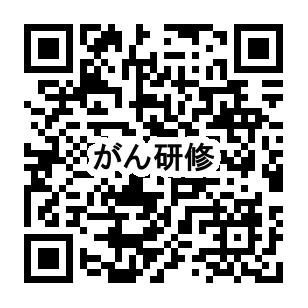 *FAXによるお申し込みは下記記載お願いします。　ＦＡＸ番号：098-888-5312ですふりがな氏　名　：　　　　　　　　　　　　　　　　　　　　　　　　　　　　　　　　　　□会員　　（会員番号：　　　　　　　　　　　　）　　□非会員所属事業部　：　□医療　□福祉　□地域　□その他（　　　　　　　　　　　）勤務先　：　　　　　　　　　　　　　　　　　　　　　　　　　　　　　　　　　　　　連絡先（電話番号）　：　　　　　　　　　　　　　　　　　　　　　　　　　　　　　※現在、沖縄県栄養士会医療事業部会員のメーリングリストを作成中。栄養士会からの情報や連絡に活用したいので、ご了承いただける方はE-mailのご記入をお願いします。　Ｅ-ｍａｉｌ　：　　　　　　　　　　　　　　　　　　　　　　　　　　　　受講承諾書私は今回の研修受講にあたり、以下の内容について承諾します。☑全ての項目にチェックがある場合のみ有効です　　　　□個人の氏名、メールアドレス、携帯番号等、株式会社クリニコへ送付されること□受講時に必要なURLは、クリニコから送付されます□受講にあたりダウンロードした資料は、本研修目的以外には使用しないこと※申し込み締め切りは　2022年11月　18日（金）までとなっています。　お問合せ：公益社団法人沖縄県栄養士会　事務局　　　　　　　　　　　　　　　　　　　　　　　　　　　〒901-2122　沖縄県南風原町新川272-19　　　　　　　　　　　　　　　　　　　　　　　　　　　　　TEL　098-888-5311　　　FAX　098-888-5312